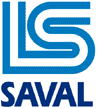 CONCURSO DE BECAS SAVAL DE INVESTIGACION 2018Con el propósito de contribuir y apoyar la investigación biomédica en Chile, Laboratorios SAVAL en conjunto con la Universidad de Concepción – Facultad de Medicina, lo invitan a participar en un concurso de proyectos de investigaciónen en el área de la medicina, denominado “Beca SAVAL de Investigación 2018”.OBJETIVOSContribuir en el financiamiento de proyectos de investigación de los médicos que se encuentran realizando su formación de postgrado.Estimular a los profesionales jóvenes a desarrollar iniciativas creadoras que impulsan la actividad científica.MONTO:Laboratorios SAVAL, financiará un monto máximo de $5.000.000.- (Cinco millones de pesos) para asignar a lo menos a 2 proyectos de investigación y se otorgará la beca por una única vez a los profesionales ganadores del concurso.DURACIÓN:Los ganadores del concurso, dispondrán de 1 año de plazo para la ejecución del proyecto a partir de la fecha de entrega de los recursos a la Universidad y deberán entregar un informe final escrito de los resultados a la Universidad.BASES PARA POSTULAREsta beca está dirigida a médicos chilenos o extranjeros residentes en Chile, que se encuentren cursando un programa de formación de postgrado en la Universidad de Concepción.El postulante a esta beca deberá contar con el respaldo de un tutor académico de la institución.Deberá cumplir con las exigencias éticas, regulatorias y administrativas de acuerdo a la naturaleza del proyecto de investigación.Se puede presentar a la postulación un proyecto original. Si la postulación corresponde a parte de otro proyecto con financiamiento (ej. FONDECYT, FONIS, etc.), deberá quedar claramente establecido a qué objetivo específico se destinará el financiamiento.Los proyectos deberán ser presentados dentro del plazo establecido, llenando el “formulario de postulación” adjunto a las bases.Deberá adjuntarse a la postulación una declaración jurada simple respecto a que el postulante no es socio, director o empleado de “El Laboratorio”, cónyuge o que tenga una relación de parentesco por consanguinidad hasta el segundo grado inclusive con ellos.Una vez cerrado el concurso, no es posible rectificar o enviar antecedentes adicionales para anexar a su postulación.Los recursos asignados, que serán administrados por la Universidad, podrán ser utilizados para financiar gastos que guarden una adecuada relación con los objetivos del trabajo propuesto y que estén destinados a la adquisición de reactivos, test y/o insumos de laboratorio, materiales de oficina, pagos de gastos de publicación etc.POSTULACIONES Y EVALUACIÓN:La beca se otorgará, mediante concurso de antecedentesLa Universidad designará a un comité de expertos para evaluar y seleccionar los proyectos ganadores.Los factores de evaluación de los proyectos presentados al concurso son:Calidad de la propuesta  ........................................................ 35%Relevancia de la propuesta .................................................... 20%Viabilidad de la propuesta ..................................................... 20%Antecedentes curriculares del postulante ................................ 25%Los proyectos que no cumplan con las Bases serán retirados del ConcursoPRESENTACIÓN DE PROYECTOS:Los proyectos deben presentarse en la secretaría de la Dirección de Investigación de la Facultad de Medicina, con la Sra. Miriam Aedo ., y además deben enviarse por correo electrónico a: maedo@udec.cl c/c – mabelpinilla@udec.cl Plazo de postulación: hasta el: Lunes 14 de Septiembre de 2018RESULTADOS:Serán informados a los postulantes al correo electrónico señalado en el formulario de postulación y a través de la página web de la Facultad de Medicina.Comunicación de resultados: 19 de Octubre de 2018